 Повторите теоретический материал, а затем приступайте к выполнению заданий.                          Успехов, ребята!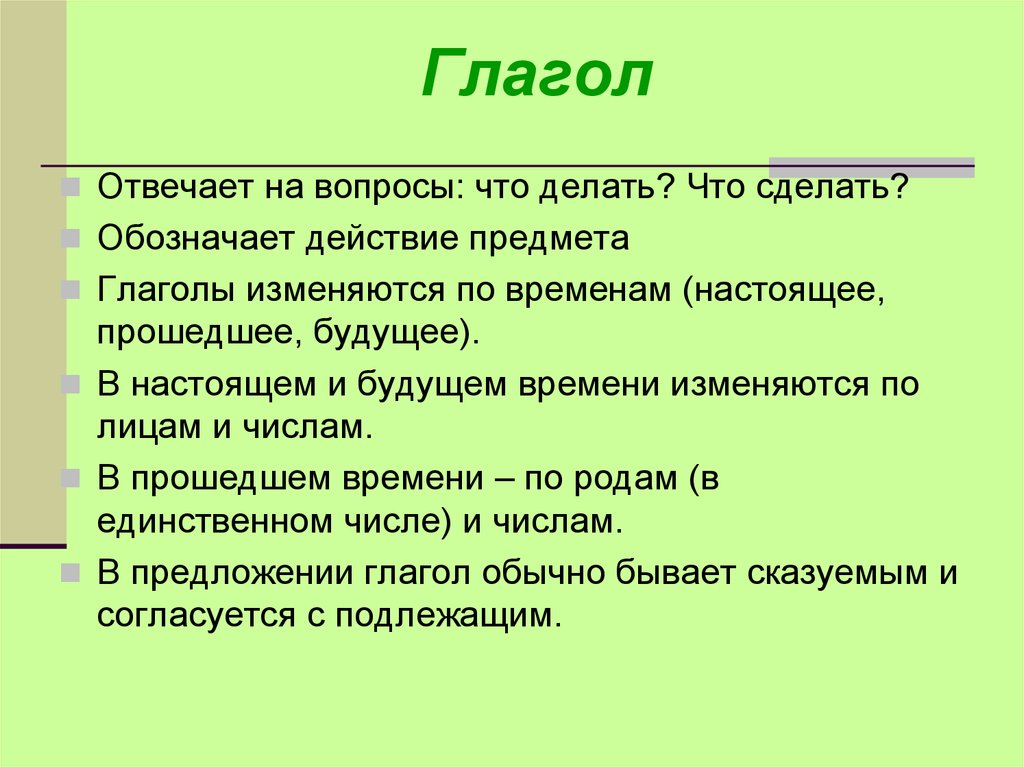 Что делает?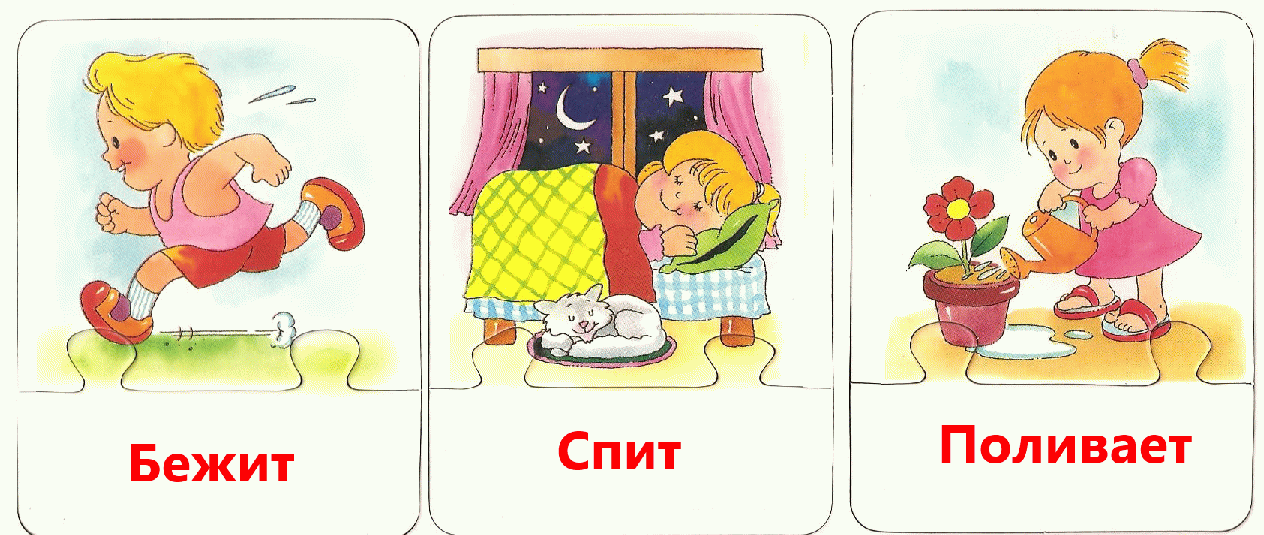 Как определить лицо глагола?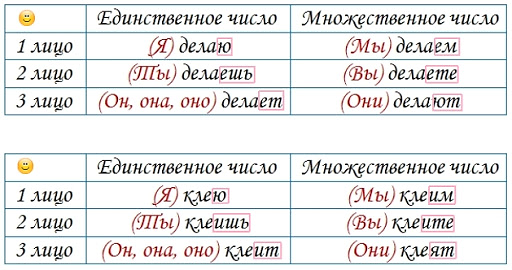 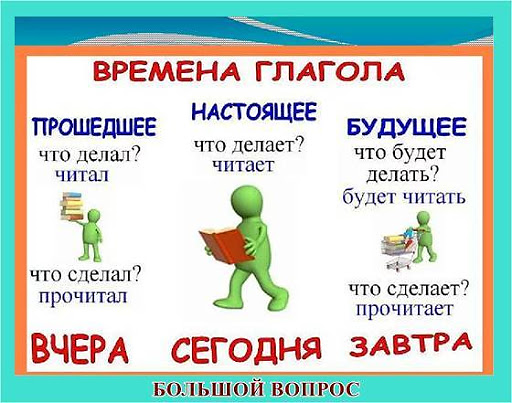 Тестовые задания по теме «Глагол».
Начальный уровень1.Выбери верное утверждение: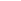 а) глагол – это часть словаб) глагол – это часть речив) глагол – это член предложения2. Выбери верное утверждение:а) глагол отвечает на вопросы: кто? что?б) глагол отвечает на вопросы: что делал? что делает? Что сделает? что сделал?3. Выбери верное утверждение:а) в предложении глагол бывает подлежащимб) в предложении глагол чаще всего бывает сказуемым4. Какое слово является глаголом?а) бегб) побежалв) беговая5. Выбери верное утверждение:а) глаголы н. ф. отвечают на вопросы: что делал? что сделал?б) глаголы н. ф. отвечают на вопросы: что делать? что сделать?6. Укажи глагол настоящего времениа) напишуб) улетаетв) скрылаСредний уровень1. Выбери верное утверждение:а) перед глаголами бывают предлогиб) перед глаголами предлогов не бывает2. Подчеркни глаголы. Укажи время и число глаголовНаступила тёмная ночь. Светит луна на поляну. Застрекотали кузнечики. Заливаются в кустах соловьи. Чуть слышно журчат лесные ручейки. Скоро в высокой траве закричат коростели.3. Определи  лицо глаголов.1 вариант               2 вариантРазгрызёт              говоришьведёте                    льютсидим                    замолчузашуршат напишемкричите прилетитеприведу отцветутзовёшь поётДостаточный уровень1. Выбери верное утверждение:Изменение глаголов настоящего и будущего времени по лицам и числам называетсяа) спряжениемб) склонением2. Запишите глагол в указанной форме:1 вариантслышать (3 лицо, мн.ч)увидеть (2 лицо, ед.ч)рисовать (1 лицо, мн.ч)2 вариантчитать (2 лицо, мн.ч)стелить (3 лицо, ед.ч)умываться (1 лицо, ед.ч)3. Вставь пропущенные буквы, определи спряжение глаголов, выдели окончание.У меня друзей немало,Но я всех нарисовала.Коля кол…т. Поля пол…т.Паша паш…т. Варя вар…т.Света свет…т. Соня дремл…т.Тоня тон…т. Но не дам ей утонуть.Я спасу подружку Тоню,Подрисую что – нибудь.4. Подбери к глаголам синонимы.1 вариант 2 вариантизумить рыдатьумолять размышлятьохранять блестетьхохотать идтиВысокий уровеньВыбери верное утверждение:Изменение глаголов настоящего и будущего времени по лицам и числам называется:а) спряжениемб) склонением2) Закончи фразу, указав на действие, которое совершают этим предметом. Ножницами …….. .Молотком ……. .Топором …… .Плугом …… .Бритвой …… .Карандашом …… .3) Замените фразеологизмы глаголами неопределенной формы   1 вариант                       2 вариантбить баклуши              вешать носвитать в облаках         зарубить на носудать слово                   дрожать как осиновый лист4) Подбери и запиши глагол, который подходит к группе слов1 вариантИней… . Молния… . Глаза…(сверкают)… глазом в чужую тетрадь. … траву. (Косил)2 вариантДружба… . Солнце… . Печка… .(Греет)… соседа локтём. …самолюбие (Задел)Выполненные задания отправить на электронную почту: yepryntseva_svetlana@ukr.net